Instructions
To be considered for the Winant Fellowship Applicants must be: Accepted for service as a summer intern with a public organization or agency in New Hampshire by the application deadline. New Hampshire state residents (paying in-state tuition); the organization must be based in New Hampshire.
Please complete and e-mail this application to jordan.hensley@unh.edu, along with a copy of your official transcript. Save these files by including your name in the title, such as: “Jane-Doe-Winant-App-2020.doc” and “Jane-Doe-Winant Transcript 2020.”  We prefer electronic submissions of all application materials when possible (If the transcript cannot be scanned, please mail to Jordan Hensley, Winant Fellowship committee, Carsey School of Public Policy, Huddleston Hall, 73 Main Street, Durham, NH 03824).  All materials are due by March 25 at 5pm. Contact InformationFundingInternship InformationUNH Faculty Reference 1UNH Faculty Reference 2Fellowship ProposalWrite a 1-2 page proposal below including the following information:A description of what you hope to accomplish in your summer work and what that work will entail;Discuss why you chose this organization or agency and how your internship will help New Hampshire families and communities;Describe any relevant information regarding your commitment to public service, relevant academic or extracurricular experience, and career goals; Explain how this work might further your future career and the mission of the organizationJohn G. Winant Fellowship 
Summer 2020 Application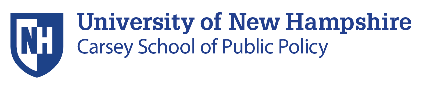 
Name
Temporary Mailing Address
City, State, Zip Code
Permanent Mailing Address
City, State, Zip Code
E-mail Address
Telephone Number
Student ID Number
Current GPAClass standing next SeptemberJunior                       Senior                     New Alumni/aAre you receiving any other funding or payment for this work? Yes                       NoIf yes, please specify: 
Internship non-profit or government agency
Mailing Address
City, State, Zip Code
Organization’s Website 
Internship Supervisor’s Name
Supervisor’s E-mail Address
Supervisor’s Telephone Number
E-mail Address
Telephone NumberName
Department
E-Mail Address
Telephone Number
Name
Department
E-Mail Address
Telephone Number
